Ludwig van Beethoven (1770–1827)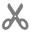 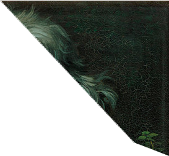 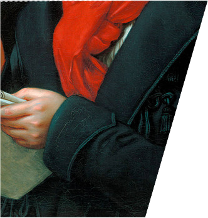 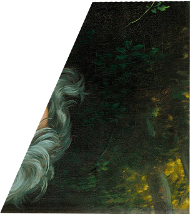 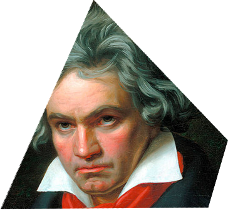 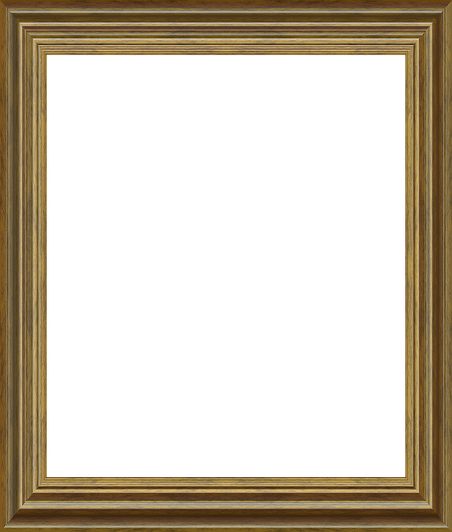 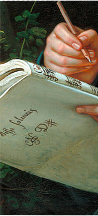 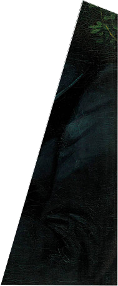 